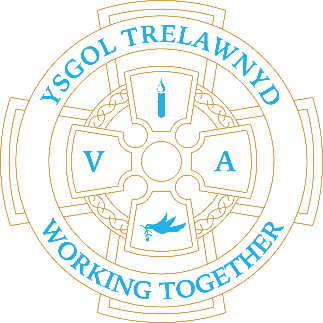 5th September 2023Welcome back to school everyone; and welcome back to the sunshine – don’t forget to apply your sunscreen![Pictures removed for website edition]We have enjoyed our first days back to school. The fabulous trim trail has been constructed – huge thanks to TG Designs who couldn’t always dodge the rain! This week the children are helping to write the safety plan to use the equipment in Forest School activities and lunchtimes. Please do not climb on the equipment before and after school.[Pictures removed for website edition]School Clubs will run for 6 weeks from Monday 11th. Clubs finish at 4pm.Monday - ConstructionTuesday - FilmsWednesday - Outdoors / SportsThursday - Arts/CraftsPlease inform Mrs Jones in the School Office of any changes to contact details, in particular new mobile telephone numbers. Diolch.Cymraeg yr wythnos:Cofion, Marina ParsonsPennaeth / Headteacher01745 570171 trhead@hwbcymru.net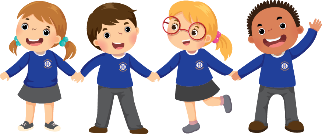 School will continue to offer Breakfast and After School Care for the autumn termPlease use the front door to drop off before 8.30 and pick up after 4pmBook places via email trhead@hwbcymru.net Before School 8am-8.50am £2 After School until 5.15pm £9 Pre-loved uniform is availableForms requesting holiday in term time are available from the class teachers or school office and should be completed in advancePlease inform school on the first day of absence 01745 570171 / trhead@hwbcymru.net Bore da!Gwrandewch!